Летняя программа English for Coders 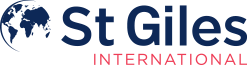 «Курс для будущих программистов» Эта летняя программа позволит студентам не только  усовершенствовать знания английского языка, но также получить базовые знания компьютерного программирования, изучить специальный словарь программиста, испытать себя в роли программиста в процессе создания вебсайтов, игр и приложений. 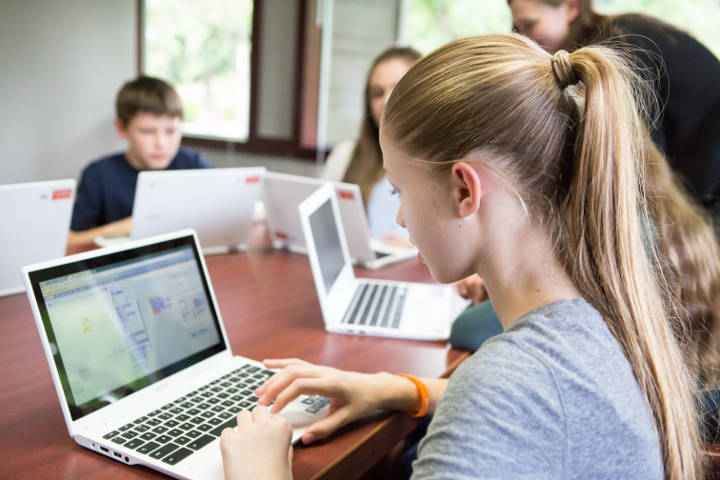 Расположение: St Giles London Juniors, Лондон
Возраст: 12-17 лет
Даты: с 28.06.2020 по 19.07.2020Длительность: 3 недели
Проживание: резиденция  
Питание: полный пансион
Стоимость курса на человека: от £3890 В стоимость входит:- 20 уроков специализированного английского языка в неделю- 6 дополнительных уроков в неделю общего английского языка- размещение в резиденциях университета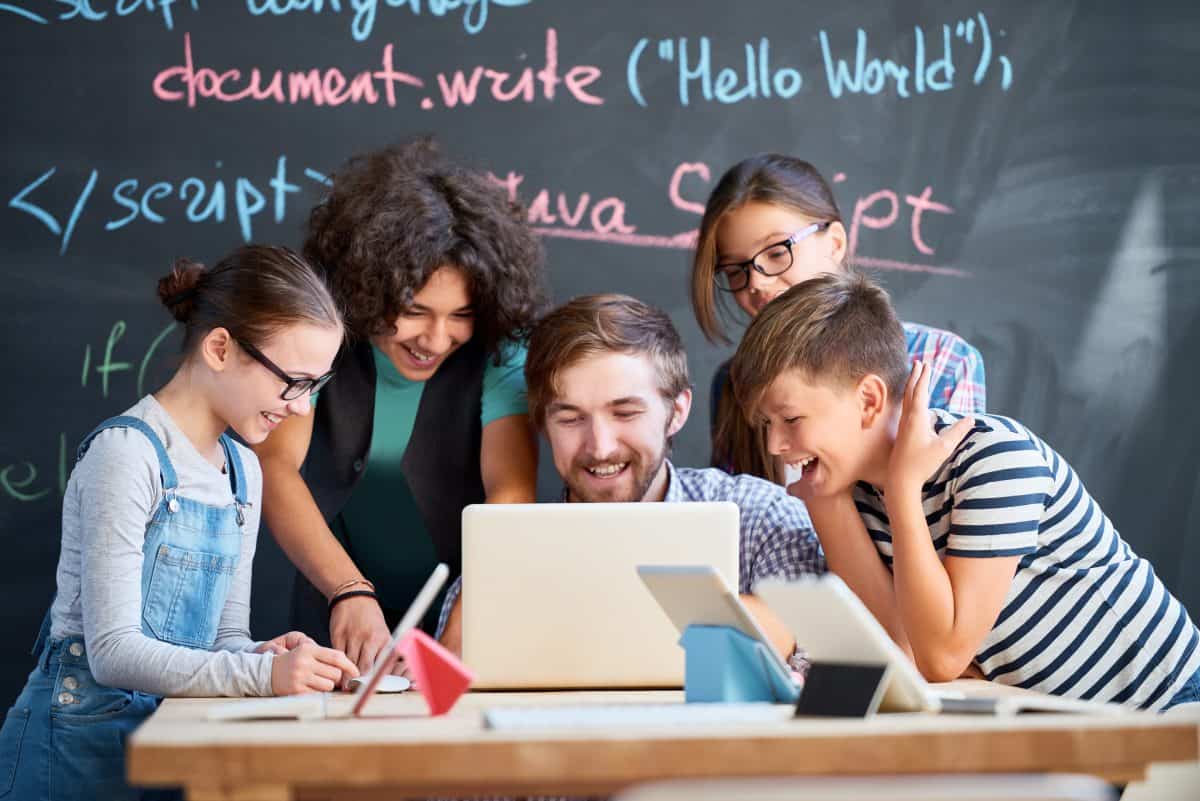 - питание полный пансион- экскурсии, тематические встречи - учебные материалы- регистрационный сбор- наблюдение и поддержка 24/7Дополнительно оплачивается:- перелет - трансфер- медстраховка- оформление визы- личные расходы- Курс проводится на базе University College of London, University of Westminster, что позволит познакомиться с жизнью студента лондонского университета.- Позволяет усовершенствовать базовые навыки программирования через создание онлайн платформ, вебсайтов, игр и приложений.- Изучение специальных терминов программирования- Изучение функционального английского языка для проведения встреч, высказывания мнений, решения задач и проведения презентаций- Встречи с профессиональными программистами, посещение технических компаний, знакомство с будущей профессией программистаПо вопросам бронирования просим обращатьсяпо тел./факс: +38 (044) 238 08 48e-mail: sales4@panukraine.uaВишнякова Яна